Publicado en Sevilla el 08/09/2022 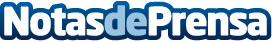 Estas son las cirugías estéticas más usadas por los hombresClever Man se hace eco de la información aportada por el diario digital Nius sobre la cirugía estética que más se practica en hombres y mujeresDatos de contacto:Clínica Clever Man954 988 053Nota de prensa publicada en: https://www.notasdeprensa.es/estas-son-las-cirugias-esteticas-mas-usadas_1 Categorias: Nacional Medicina Sociedad Belleza http://www.notasdeprensa.es